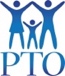 PTO Meeting AgendaWednesday, May 31, 2023 7:00 pm, Elementary SchoolBoard Members:  Co-Presidents – Melanie Adlah & Melissa Davis; Vice-President – Lauren Crennan; Corresponding Secretary – Maureen LaRocca; Recording Sec’y – Vacant; Treasurer – Trish SpechtAgenda**Subject to changePledge of AllegianceWelcomeApproval of both the March and April 2023 MinutesTreasurer’s Report Fundraisers / Events Updates:Completed:Turn off the T.V. Week was held the week of May 1st. MelissaTeacher Appreciation Week was the week of May 8th. Hope, MelissaKindergarten Orientation: May 24th. Melissa“Class of 2036” Kdgn. Orientation ShirtsCustom blue folders“What is the PTO?“ flyerNJHS Induction Ceremony & Hospitality Reception was on May 17Mother’s Day Plant Sale was May 11-12BMX Stunt Show & Concessions was May 11Ongoing or Upcoming Business:M.S. Bike Racks: Funding will come from the AMA account.M.S. & E.S. GaGa Ball Pits’ Surfaces: Funding will come from the AMA account.MS Fun Fair is June 2K-4 Yearbook“Duct Tape the Principals to the Wall” Fundraiser: Melissa  High School Senior Scholarships (ESM, WHB, CMO): Trish8th Grade Scholarships: TrishField Day T-ShirtsNew Business: Budget Committee Presentation of the Proposed 2023-2024 PTO BudgetByLaws Committee Presentation of the Proposed ByLaws Revision8th grade “I Survived” T-shirts8th grade dance is June 9, Kim Ranagan is chair.ES Fun Fair is June 164th grade Yearbook Signing Breakfast is June 20, Kelly Palomo is chair.4th grade Moving Up Ceremony is June 21, Trish Specht will chair8th grade Graduation is June 21ES Sensory Walk Hallway initiative, Hope Kaufman.Questions and/or Comments: Please keep comments or questions to under 3 minutes. Next P.T.O. Mtg is scheduled for June 14, 2023 @ 7:00 pm at the Elementary School.